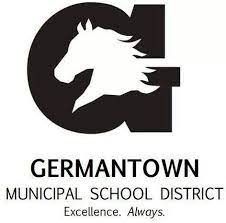 Individualized School Healthcare Plan (ISHP)Please attach applicable procedure and physician’s orders to this ISHPStudent Name:Student Name:DOB/ID #:DOB/ID #:Date:Date:School Site:Rm. #School Phone:School Phone:Physician Information:Physician Information:Physician Information:Physician Information:Physician Information:Physician Information:Physician Information:Physician Information:Physician Information:Physician Information:Physician Information:Physician Information:Name: Name: Name: Name: Name: Name: Phone: Phone: Emergency Contacts:Emergency Contacts:Emergency Contacts:Emergency Contacts:Emergency Contacts:Emergency Contacts:Emergency Contacts:Emergency Contacts:Emergency Contacts:Emergency Contacts:Emergency Contacts:Emergency Contacts:NameRelationshipRelationshipRelationshipPhonePhonePhonePhonePhonePhonePhonePhone1. 2. 3. MEDICAL DIAGNOSIS/PROBLEM AND DESCRIPTION:MEDICAL DIAGNOSIS/PROBLEM AND DESCRIPTION:MEDICAL DIAGNOSIS/PROBLEM AND DESCRIPTION:MEDICAL DIAGNOSIS/PROBLEM AND DESCRIPTION:MEDICAL DIAGNOSIS/PROBLEM AND DESCRIPTION:MEDICAL DIAGNOSIS/PROBLEM AND DESCRIPTION:MEDICAL DIAGNOSIS/PROBLEM AND DESCRIPTION:MEDICAL DIAGNOSIS/PROBLEM AND DESCRIPTION:MEDICAL DIAGNOSIS/PROBLEM AND DESCRIPTION:MEDICAL DIAGNOSIS/PROBLEM AND DESCRIPTION:MEDICAL DIAGNOSIS/PROBLEM AND DESCRIPTION:MEDICAL DIAGNOSIS/PROBLEM AND DESCRIPTION:Dysautonomia is a general term for a group of disorders that share a common problem – that is, an autonomic nervous system (ANS) that doesn’t function as it should. The ANS is the part of the nervous system that controls involuntary body functions (functions you don’t consciously control) like your heart rate, blood pressure, breathing, digestion, body and skin temperature, hormonal function, bladder function, sexual function, and many other functions.When the ANS doesn’t work the way, it should, it can cause heart and blood pressure problems, breathing trouble, loss of bladder control and many other problems.Dysautonomia is a general term for a group of disorders that share a common problem – that is, an autonomic nervous system (ANS) that doesn’t function as it should. The ANS is the part of the nervous system that controls involuntary body functions (functions you don’t consciously control) like your heart rate, blood pressure, breathing, digestion, body and skin temperature, hormonal function, bladder function, sexual function, and many other functions.When the ANS doesn’t work the way, it should, it can cause heart and blood pressure problems, breathing trouble, loss of bladder control and many other problems.Dysautonomia is a general term for a group of disorders that share a common problem – that is, an autonomic nervous system (ANS) that doesn’t function as it should. The ANS is the part of the nervous system that controls involuntary body functions (functions you don’t consciously control) like your heart rate, blood pressure, breathing, digestion, body and skin temperature, hormonal function, bladder function, sexual function, and many other functions.When the ANS doesn’t work the way, it should, it can cause heart and blood pressure problems, breathing trouble, loss of bladder control and many other problems.Dysautonomia is a general term for a group of disorders that share a common problem – that is, an autonomic nervous system (ANS) that doesn’t function as it should. The ANS is the part of the nervous system that controls involuntary body functions (functions you don’t consciously control) like your heart rate, blood pressure, breathing, digestion, body and skin temperature, hormonal function, bladder function, sexual function, and many other functions.When the ANS doesn’t work the way, it should, it can cause heart and blood pressure problems, breathing trouble, loss of bladder control and many other problems.Dysautonomia is a general term for a group of disorders that share a common problem – that is, an autonomic nervous system (ANS) that doesn’t function as it should. The ANS is the part of the nervous system that controls involuntary body functions (functions you don’t consciously control) like your heart rate, blood pressure, breathing, digestion, body and skin temperature, hormonal function, bladder function, sexual function, and many other functions.When the ANS doesn’t work the way, it should, it can cause heart and blood pressure problems, breathing trouble, loss of bladder control and many other problems.Dysautonomia is a general term for a group of disorders that share a common problem – that is, an autonomic nervous system (ANS) that doesn’t function as it should. The ANS is the part of the nervous system that controls involuntary body functions (functions you don’t consciously control) like your heart rate, blood pressure, breathing, digestion, body and skin temperature, hormonal function, bladder function, sexual function, and many other functions.When the ANS doesn’t work the way, it should, it can cause heart and blood pressure problems, breathing trouble, loss of bladder control and many other problems.Dysautonomia is a general term for a group of disorders that share a common problem – that is, an autonomic nervous system (ANS) that doesn’t function as it should. The ANS is the part of the nervous system that controls involuntary body functions (functions you don’t consciously control) like your heart rate, blood pressure, breathing, digestion, body and skin temperature, hormonal function, bladder function, sexual function, and many other functions.When the ANS doesn’t work the way, it should, it can cause heart and blood pressure problems, breathing trouble, loss of bladder control and many other problems.Dysautonomia is a general term for a group of disorders that share a common problem – that is, an autonomic nervous system (ANS) that doesn’t function as it should. The ANS is the part of the nervous system that controls involuntary body functions (functions you don’t consciously control) like your heart rate, blood pressure, breathing, digestion, body and skin temperature, hormonal function, bladder function, sexual function, and many other functions.When the ANS doesn’t work the way, it should, it can cause heart and blood pressure problems, breathing trouble, loss of bladder control and many other problems.Dysautonomia is a general term for a group of disorders that share a common problem – that is, an autonomic nervous system (ANS) that doesn’t function as it should. The ANS is the part of the nervous system that controls involuntary body functions (functions you don’t consciously control) like your heart rate, blood pressure, breathing, digestion, body and skin temperature, hormonal function, bladder function, sexual function, and many other functions.When the ANS doesn’t work the way, it should, it can cause heart and blood pressure problems, breathing trouble, loss of bladder control and many other problems.Dysautonomia is a general term for a group of disorders that share a common problem – that is, an autonomic nervous system (ANS) that doesn’t function as it should. The ANS is the part of the nervous system that controls involuntary body functions (functions you don’t consciously control) like your heart rate, blood pressure, breathing, digestion, body and skin temperature, hormonal function, bladder function, sexual function, and many other functions.When the ANS doesn’t work the way, it should, it can cause heart and blood pressure problems, breathing trouble, loss of bladder control and many other problems.Dysautonomia is a general term for a group of disorders that share a common problem – that is, an autonomic nervous system (ANS) that doesn’t function as it should. The ANS is the part of the nervous system that controls involuntary body functions (functions you don’t consciously control) like your heart rate, blood pressure, breathing, digestion, body and skin temperature, hormonal function, bladder function, sexual function, and many other functions.When the ANS doesn’t work the way, it should, it can cause heart and blood pressure problems, breathing trouble, loss of bladder control and many other problems.Dysautonomia is a general term for a group of disorders that share a common problem – that is, an autonomic nervous system (ANS) that doesn’t function as it should. The ANS is the part of the nervous system that controls involuntary body functions (functions you don’t consciously control) like your heart rate, blood pressure, breathing, digestion, body and skin temperature, hormonal function, bladder function, sexual function, and many other functions.When the ANS doesn’t work the way, it should, it can cause heart and blood pressure problems, breathing trouble, loss of bladder control and many other problems.SYMPTOMS TO WATCH FOR:SYMPTOMS TO WATCH FOR:SYMPTOMS TO WATCH FOR:SYMPTOMS TO WATCH FOR:SYMPTOMS TO WATCH FOR:SYMPTOMS TO WATCH FOR:SYMPTOMS TO WATCH FOR:SYMPTOMS TO WATCH FOR:SYMPTOMS TO WATCH FOR:SYMPTOMS TO WATCH FOR:SYMPTOMS TO WATCH FOR:SYMPTOMS TO WATCH FOR:A common sign of dysautonomia is orthostatic intolerance, which means you can’t stand up for long, without feeling faint or dizzy. Other signs and symptoms of dysautonomia you may experience include: Balance problems, chest pain/discomfort, ongoing tiredness, nausea and vomiting, GI problems (constipation), large swings in heart rate and blood pressure, fainting/loss of consciousness, migraines/headaches, noise/light sensitivity, dizziness, visual disturbances (blurred vision) weakness, sweat less than normal or not at all, dehydration, low blood sugar, difficulty swallowing, brain “fog”/can’t focus, mood swings, frequent urination, incontinence, exercise intolerance (heart rate doesn’t adjust to changes in activity levels).A common sign of dysautonomia is orthostatic intolerance, which means you can’t stand up for long, without feeling faint or dizzy. Other signs and symptoms of dysautonomia you may experience include: Balance problems, chest pain/discomfort, ongoing tiredness, nausea and vomiting, GI problems (constipation), large swings in heart rate and blood pressure, fainting/loss of consciousness, migraines/headaches, noise/light sensitivity, dizziness, visual disturbances (blurred vision) weakness, sweat less than normal or not at all, dehydration, low blood sugar, difficulty swallowing, brain “fog”/can’t focus, mood swings, frequent urination, incontinence, exercise intolerance (heart rate doesn’t adjust to changes in activity levels).A common sign of dysautonomia is orthostatic intolerance, which means you can’t stand up for long, without feeling faint or dizzy. Other signs and symptoms of dysautonomia you may experience include: Balance problems, chest pain/discomfort, ongoing tiredness, nausea and vomiting, GI problems (constipation), large swings in heart rate and blood pressure, fainting/loss of consciousness, migraines/headaches, noise/light sensitivity, dizziness, visual disturbances (blurred vision) weakness, sweat less than normal or not at all, dehydration, low blood sugar, difficulty swallowing, brain “fog”/can’t focus, mood swings, frequent urination, incontinence, exercise intolerance (heart rate doesn’t adjust to changes in activity levels).A common sign of dysautonomia is orthostatic intolerance, which means you can’t stand up for long, without feeling faint or dizzy. Other signs and symptoms of dysautonomia you may experience include: Balance problems, chest pain/discomfort, ongoing tiredness, nausea and vomiting, GI problems (constipation), large swings in heart rate and blood pressure, fainting/loss of consciousness, migraines/headaches, noise/light sensitivity, dizziness, visual disturbances (blurred vision) weakness, sweat less than normal or not at all, dehydration, low blood sugar, difficulty swallowing, brain “fog”/can’t focus, mood swings, frequent urination, incontinence, exercise intolerance (heart rate doesn’t adjust to changes in activity levels).A common sign of dysautonomia is orthostatic intolerance, which means you can’t stand up for long, without feeling faint or dizzy. Other signs and symptoms of dysautonomia you may experience include: Balance problems, chest pain/discomfort, ongoing tiredness, nausea and vomiting, GI problems (constipation), large swings in heart rate and blood pressure, fainting/loss of consciousness, migraines/headaches, noise/light sensitivity, dizziness, visual disturbances (blurred vision) weakness, sweat less than normal or not at all, dehydration, low blood sugar, difficulty swallowing, brain “fog”/can’t focus, mood swings, frequent urination, incontinence, exercise intolerance (heart rate doesn’t adjust to changes in activity levels).A common sign of dysautonomia is orthostatic intolerance, which means you can’t stand up for long, without feeling faint or dizzy. Other signs and symptoms of dysautonomia you may experience include: Balance problems, chest pain/discomfort, ongoing tiredness, nausea and vomiting, GI problems (constipation), large swings in heart rate and blood pressure, fainting/loss of consciousness, migraines/headaches, noise/light sensitivity, dizziness, visual disturbances (blurred vision) weakness, sweat less than normal or not at all, dehydration, low blood sugar, difficulty swallowing, brain “fog”/can’t focus, mood swings, frequent urination, incontinence, exercise intolerance (heart rate doesn’t adjust to changes in activity levels).A common sign of dysautonomia is orthostatic intolerance, which means you can’t stand up for long, without feeling faint or dizzy. Other signs and symptoms of dysautonomia you may experience include: Balance problems, chest pain/discomfort, ongoing tiredness, nausea and vomiting, GI problems (constipation), large swings in heart rate and blood pressure, fainting/loss of consciousness, migraines/headaches, noise/light sensitivity, dizziness, visual disturbances (blurred vision) weakness, sweat less than normal or not at all, dehydration, low blood sugar, difficulty swallowing, brain “fog”/can’t focus, mood swings, frequent urination, incontinence, exercise intolerance (heart rate doesn’t adjust to changes in activity levels).A common sign of dysautonomia is orthostatic intolerance, which means you can’t stand up for long, without feeling faint or dizzy. Other signs and symptoms of dysautonomia you may experience include: Balance problems, chest pain/discomfort, ongoing tiredness, nausea and vomiting, GI problems (constipation), large swings in heart rate and blood pressure, fainting/loss of consciousness, migraines/headaches, noise/light sensitivity, dizziness, visual disturbances (blurred vision) weakness, sweat less than normal or not at all, dehydration, low blood sugar, difficulty swallowing, brain “fog”/can’t focus, mood swings, frequent urination, incontinence, exercise intolerance (heart rate doesn’t adjust to changes in activity levels).A common sign of dysautonomia is orthostatic intolerance, which means you can’t stand up for long, without feeling faint or dizzy. Other signs and symptoms of dysautonomia you may experience include: Balance problems, chest pain/discomfort, ongoing tiredness, nausea and vomiting, GI problems (constipation), large swings in heart rate and blood pressure, fainting/loss of consciousness, migraines/headaches, noise/light sensitivity, dizziness, visual disturbances (blurred vision) weakness, sweat less than normal or not at all, dehydration, low blood sugar, difficulty swallowing, brain “fog”/can’t focus, mood swings, frequent urination, incontinence, exercise intolerance (heart rate doesn’t adjust to changes in activity levels).A common sign of dysautonomia is orthostatic intolerance, which means you can’t stand up for long, without feeling faint or dizzy. Other signs and symptoms of dysautonomia you may experience include: Balance problems, chest pain/discomfort, ongoing tiredness, nausea and vomiting, GI problems (constipation), large swings in heart rate and blood pressure, fainting/loss of consciousness, migraines/headaches, noise/light sensitivity, dizziness, visual disturbances (blurred vision) weakness, sweat less than normal or not at all, dehydration, low blood sugar, difficulty swallowing, brain “fog”/can’t focus, mood swings, frequent urination, incontinence, exercise intolerance (heart rate doesn’t adjust to changes in activity levels).A common sign of dysautonomia is orthostatic intolerance, which means you can’t stand up for long, without feeling faint or dizzy. Other signs and symptoms of dysautonomia you may experience include: Balance problems, chest pain/discomfort, ongoing tiredness, nausea and vomiting, GI problems (constipation), large swings in heart rate and blood pressure, fainting/loss of consciousness, migraines/headaches, noise/light sensitivity, dizziness, visual disturbances (blurred vision) weakness, sweat less than normal or not at all, dehydration, low blood sugar, difficulty swallowing, brain “fog”/can’t focus, mood swings, frequent urination, incontinence, exercise intolerance (heart rate doesn’t adjust to changes in activity levels).A common sign of dysautonomia is orthostatic intolerance, which means you can’t stand up for long, without feeling faint or dizzy. Other signs and symptoms of dysautonomia you may experience include: Balance problems, chest pain/discomfort, ongoing tiredness, nausea and vomiting, GI problems (constipation), large swings in heart rate and blood pressure, fainting/loss of consciousness, migraines/headaches, noise/light sensitivity, dizziness, visual disturbances (blurred vision) weakness, sweat less than normal or not at all, dehydration, low blood sugar, difficulty swallowing, brain “fog”/can’t focus, mood swings, frequent urination, incontinence, exercise intolerance (heart rate doesn’t adjust to changes in activity levels).HEALTH CARE ACTION PLAN:HEALTH CARE ACTION PLAN:HEALTH CARE ACTION PLAN:HEALTH CARE ACTION PLAN:HEALTH CARE ACTION PLAN:HEALTH CARE ACTION PLAN:HEALTH CARE ACTION PLAN:HEALTH CARE ACTION PLAN:HEALTH CARE ACTION PLAN:HEALTH CARE ACTION PLAN:HEALTH CARE ACTION PLAN:HEALTH CARE ACTION PLAN:There’s no cure for this condition, but you can manage the symptoms. Your healthcare provider may suggest many different therapies to manage your dysautonomia symptoms.The more common treatments include:Drinking more water every day. Ask your healthcare provider how much you should drink. Additional fluids keep your blood volume up, which helps your symptoms.Adding extra salt (3 to 5 grams/day) to your diet. Salt helps your body keep a normal fluid volume in your blood vessels, which helps maintain a normal blood pressure.Sleeping with your head raised in your bed (about 6 to 10 inches higher than your body).Taking medicines such as fludrocortisone and midodrine to increase your blood pressure.There’s no cure for this condition, but you can manage the symptoms. Your healthcare provider may suggest many different therapies to manage your dysautonomia symptoms.The more common treatments include:Drinking more water every day. Ask your healthcare provider how much you should drink. Additional fluids keep your blood volume up, which helps your symptoms.Adding extra salt (3 to 5 grams/day) to your diet. Salt helps your body keep a normal fluid volume in your blood vessels, which helps maintain a normal blood pressure.Sleeping with your head raised in your bed (about 6 to 10 inches higher than your body).Taking medicines such as fludrocortisone and midodrine to increase your blood pressure.There’s no cure for this condition, but you can manage the symptoms. Your healthcare provider may suggest many different therapies to manage your dysautonomia symptoms.The more common treatments include:Drinking more water every day. Ask your healthcare provider how much you should drink. Additional fluids keep your blood volume up, which helps your symptoms.Adding extra salt (3 to 5 grams/day) to your diet. Salt helps your body keep a normal fluid volume in your blood vessels, which helps maintain a normal blood pressure.Sleeping with your head raised in your bed (about 6 to 10 inches higher than your body).Taking medicines such as fludrocortisone and midodrine to increase your blood pressure.There’s no cure for this condition, but you can manage the symptoms. Your healthcare provider may suggest many different therapies to manage your dysautonomia symptoms.The more common treatments include:Drinking more water every day. Ask your healthcare provider how much you should drink. Additional fluids keep your blood volume up, which helps your symptoms.Adding extra salt (3 to 5 grams/day) to your diet. Salt helps your body keep a normal fluid volume in your blood vessels, which helps maintain a normal blood pressure.Sleeping with your head raised in your bed (about 6 to 10 inches higher than your body).Taking medicines such as fludrocortisone and midodrine to increase your blood pressure.There’s no cure for this condition, but you can manage the symptoms. Your healthcare provider may suggest many different therapies to manage your dysautonomia symptoms.The more common treatments include:Drinking more water every day. Ask your healthcare provider how much you should drink. Additional fluids keep your blood volume up, which helps your symptoms.Adding extra salt (3 to 5 grams/day) to your diet. Salt helps your body keep a normal fluid volume in your blood vessels, which helps maintain a normal blood pressure.Sleeping with your head raised in your bed (about 6 to 10 inches higher than your body).Taking medicines such as fludrocortisone and midodrine to increase your blood pressure.There’s no cure for this condition, but you can manage the symptoms. Your healthcare provider may suggest many different therapies to manage your dysautonomia symptoms.The more common treatments include:Drinking more water every day. Ask your healthcare provider how much you should drink. Additional fluids keep your blood volume up, which helps your symptoms.Adding extra salt (3 to 5 grams/day) to your diet. Salt helps your body keep a normal fluid volume in your blood vessels, which helps maintain a normal blood pressure.Sleeping with your head raised in your bed (about 6 to 10 inches higher than your body).Taking medicines such as fludrocortisone and midodrine to increase your blood pressure.There’s no cure for this condition, but you can manage the symptoms. Your healthcare provider may suggest many different therapies to manage your dysautonomia symptoms.The more common treatments include:Drinking more water every day. Ask your healthcare provider how much you should drink. Additional fluids keep your blood volume up, which helps your symptoms.Adding extra salt (3 to 5 grams/day) to your diet. Salt helps your body keep a normal fluid volume in your blood vessels, which helps maintain a normal blood pressure.Sleeping with your head raised in your bed (about 6 to 10 inches higher than your body).Taking medicines such as fludrocortisone and midodrine to increase your blood pressure.There’s no cure for this condition, but you can manage the symptoms. Your healthcare provider may suggest many different therapies to manage your dysautonomia symptoms.The more common treatments include:Drinking more water every day. Ask your healthcare provider how much you should drink. Additional fluids keep your blood volume up, which helps your symptoms.Adding extra salt (3 to 5 grams/day) to your diet. Salt helps your body keep a normal fluid volume in your blood vessels, which helps maintain a normal blood pressure.Sleeping with your head raised in your bed (about 6 to 10 inches higher than your body).Taking medicines such as fludrocortisone and midodrine to increase your blood pressure.There’s no cure for this condition, but you can manage the symptoms. Your healthcare provider may suggest many different therapies to manage your dysautonomia symptoms.The more common treatments include:Drinking more water every day. Ask your healthcare provider how much you should drink. Additional fluids keep your blood volume up, which helps your symptoms.Adding extra salt (3 to 5 grams/day) to your diet. Salt helps your body keep a normal fluid volume in your blood vessels, which helps maintain a normal blood pressure.Sleeping with your head raised in your bed (about 6 to 10 inches higher than your body).Taking medicines such as fludrocortisone and midodrine to increase your blood pressure.There’s no cure for this condition, but you can manage the symptoms. Your healthcare provider may suggest many different therapies to manage your dysautonomia symptoms.The more common treatments include:Drinking more water every day. Ask your healthcare provider how much you should drink. Additional fluids keep your blood volume up, which helps your symptoms.Adding extra salt (3 to 5 grams/day) to your diet. Salt helps your body keep a normal fluid volume in your blood vessels, which helps maintain a normal blood pressure.Sleeping with your head raised in your bed (about 6 to 10 inches higher than your body).Taking medicines such as fludrocortisone and midodrine to increase your blood pressure.There’s no cure for this condition, but you can manage the symptoms. Your healthcare provider may suggest many different therapies to manage your dysautonomia symptoms.The more common treatments include:Drinking more water every day. Ask your healthcare provider how much you should drink. Additional fluids keep your blood volume up, which helps your symptoms.Adding extra salt (3 to 5 grams/day) to your diet. Salt helps your body keep a normal fluid volume in your blood vessels, which helps maintain a normal blood pressure.Sleeping with your head raised in your bed (about 6 to 10 inches higher than your body).Taking medicines such as fludrocortisone and midodrine to increase your blood pressure.There’s no cure for this condition, but you can manage the symptoms. Your healthcare provider may suggest many different therapies to manage your dysautonomia symptoms.The more common treatments include:Drinking more water every day. Ask your healthcare provider how much you should drink. Additional fluids keep your blood volume up, which helps your symptoms.Adding extra salt (3 to 5 grams/day) to your diet. Salt helps your body keep a normal fluid volume in your blood vessels, which helps maintain a normal blood pressure.Sleeping with your head raised in your bed (about 6 to 10 inches higher than your body).Taking medicines such as fludrocortisone and midodrine to increase your blood pressure.IN THE EVENT OF AN EMERGENCY EVACUATIONIN THE EVENT OF AN EMERGENCY EVACUATIONIN THE EVENT OF AN EMERGENCY EVACUATIONIN THE EVENT OF AN EMERGENCY EVACUATIONIN THE EVENT OF AN EMERGENCY EVACUATIONIN THE EVENT OF AN EMERGENCY EVACUATIONIN THE EVENT OF AN EMERGENCY EVACUATIONIN THE EVENT OF AN EMERGENCY EVACUATIONIN THE EVENT OF AN EMERGENCY EVACUATIONIN THE EVENT OF AN EMERGENCY EVACUATIONIN THE EVENT OF AN EMERGENCY EVACUATIONIN THE EVENT OF AN EMERGENCY EVACUATIONThe following designated and trained staff member(s):         should have access to a communication device and are responsible for assuring that the student’s medication and emergency plan accompanies him/her to the evacuation command center.The following designated and trained staff member(s):         are responsible to evacuate the student following the pre-determined (attached) path of travel. If the student is unable to ambulate or utilize his/her powerchair/wheelchair, then the Med-Sled must be used to evacuate. The Med Sled is located: The following designated and trained staff member(s):         should have access to a communication device and are responsible for assuring that the student’s medication and emergency plan accompanies him/her to the evacuation command center.The following designated and trained staff member(s):         are responsible to evacuate the student following the pre-determined (attached) path of travel. If the student is unable to ambulate or utilize his/her powerchair/wheelchair, then the Med-Sled must be used to evacuate. The Med Sled is located: The following designated and trained staff member(s):         should have access to a communication device and are responsible for assuring that the student’s medication and emergency plan accompanies him/her to the evacuation command center.The following designated and trained staff member(s):         are responsible to evacuate the student following the pre-determined (attached) path of travel. If the student is unable to ambulate or utilize his/her powerchair/wheelchair, then the Med-Sled must be used to evacuate. The Med Sled is located: The following designated and trained staff member(s):         should have access to a communication device and are responsible for assuring that the student’s medication and emergency plan accompanies him/her to the evacuation command center.The following designated and trained staff member(s):         are responsible to evacuate the student following the pre-determined (attached) path of travel. If the student is unable to ambulate or utilize his/her powerchair/wheelchair, then the Med-Sled must be used to evacuate. The Med Sled is located: The following designated and trained staff member(s):         should have access to a communication device and are responsible for assuring that the student’s medication and emergency plan accompanies him/her to the evacuation command center.The following designated and trained staff member(s):         are responsible to evacuate the student following the pre-determined (attached) path of travel. If the student is unable to ambulate or utilize his/her powerchair/wheelchair, then the Med-Sled must be used to evacuate. The Med Sled is located: The following designated and trained staff member(s):         should have access to a communication device and are responsible for assuring that the student’s medication and emergency plan accompanies him/her to the evacuation command center.The following designated and trained staff member(s):         are responsible to evacuate the student following the pre-determined (attached) path of travel. If the student is unable to ambulate or utilize his/her powerchair/wheelchair, then the Med-Sled must be used to evacuate. The Med Sled is located: The following designated and trained staff member(s):         should have access to a communication device and are responsible for assuring that the student’s medication and emergency plan accompanies him/her to the evacuation command center.The following designated and trained staff member(s):         are responsible to evacuate the student following the pre-determined (attached) path of travel. If the student is unable to ambulate or utilize his/her powerchair/wheelchair, then the Med-Sled must be used to evacuate. The Med Sled is located: The following designated and trained staff member(s):         should have access to a communication device and are responsible for assuring that the student’s medication and emergency plan accompanies him/her to the evacuation command center.The following designated and trained staff member(s):         are responsible to evacuate the student following the pre-determined (attached) path of travel. If the student is unable to ambulate or utilize his/her powerchair/wheelchair, then the Med-Sled must be used to evacuate. The Med Sled is located: The following designated and trained staff member(s):         should have access to a communication device and are responsible for assuring that the student’s medication and emergency plan accompanies him/her to the evacuation command center.The following designated and trained staff member(s):         are responsible to evacuate the student following the pre-determined (attached) path of travel. If the student is unable to ambulate or utilize his/her powerchair/wheelchair, then the Med-Sled must be used to evacuate. The Med Sled is located: The following designated and trained staff member(s):         should have access to a communication device and are responsible for assuring that the student’s medication and emergency plan accompanies him/her to the evacuation command center.The following designated and trained staff member(s):         are responsible to evacuate the student following the pre-determined (attached) path of travel. If the student is unable to ambulate or utilize his/her powerchair/wheelchair, then the Med-Sled must be used to evacuate. The Med Sled is located: The following designated and trained staff member(s):         should have access to a communication device and are responsible for assuring that the student’s medication and emergency plan accompanies him/her to the evacuation command center.The following designated and trained staff member(s):         are responsible to evacuate the student following the pre-determined (attached) path of travel. If the student is unable to ambulate or utilize his/her powerchair/wheelchair, then the Med-Sled must be used to evacuate. The Med Sled is located: The following designated and trained staff member(s):         should have access to a communication device and are responsible for assuring that the student’s medication and emergency plan accompanies him/her to the evacuation command center.The following designated and trained staff member(s):         are responsible to evacuate the student following the pre-determined (attached) path of travel. If the student is unable to ambulate or utilize his/her powerchair/wheelchair, then the Med-Sled must be used to evacuate. The Med Sled is located: STUDENT ATTENDANCESTUDENT ATTENDANCESTUDENT ATTENDANCESTUDENT ATTENDANCESTUDENT ATTENDANCESTUDENT ATTENDANCESTUDENT ATTENDANCESTUDENT ATTENDANCESTUDENT ATTENDANCESTUDENT ATTENDANCESTUDENT ATTENDANCESTUDENT ATTENDANCE No Concerns              Concerning Absenteeism (5 – 9.9%)          	Chronic Absenteeism (> 10%)INTERVENTIONS Parent/Guardian Contact		 Attendance letter HIPAA/MD Contact			 Medical Referral Teacher(s) Collaboration		 SART/SARB No Concerns              Concerning Absenteeism (5 – 9.9%)          	Chronic Absenteeism (> 10%)INTERVENTIONS Parent/Guardian Contact		 Attendance letter HIPAA/MD Contact			 Medical Referral Teacher(s) Collaboration		 SART/SARB No Concerns              Concerning Absenteeism (5 – 9.9%)          	Chronic Absenteeism (> 10%)INTERVENTIONS Parent/Guardian Contact		 Attendance letter HIPAA/MD Contact			 Medical Referral Teacher(s) Collaboration		 SART/SARB No Concerns              Concerning Absenteeism (5 – 9.9%)          	Chronic Absenteeism (> 10%)INTERVENTIONS Parent/Guardian Contact		 Attendance letter HIPAA/MD Contact			 Medical Referral Teacher(s) Collaboration		 SART/SARB No Concerns              Concerning Absenteeism (5 – 9.9%)          	Chronic Absenteeism (> 10%)INTERVENTIONS Parent/Guardian Contact		 Attendance letter HIPAA/MD Contact			 Medical Referral Teacher(s) Collaboration		 SART/SARB No Concerns              Concerning Absenteeism (5 – 9.9%)          	Chronic Absenteeism (> 10%)INTERVENTIONS Parent/Guardian Contact		 Attendance letter HIPAA/MD Contact			 Medical Referral Teacher(s) Collaboration		 SART/SARB No Concerns              Concerning Absenteeism (5 – 9.9%)          	Chronic Absenteeism (> 10%)INTERVENTIONS Parent/Guardian Contact		 Attendance letter HIPAA/MD Contact			 Medical Referral Teacher(s) Collaboration		 SART/SARB No Concerns              Concerning Absenteeism (5 – 9.9%)          	Chronic Absenteeism (> 10%)INTERVENTIONS Parent/Guardian Contact		 Attendance letter HIPAA/MD Contact			 Medical Referral Teacher(s) Collaboration		 SART/SARB No Concerns              Concerning Absenteeism (5 – 9.9%)          	Chronic Absenteeism (> 10%)INTERVENTIONS Parent/Guardian Contact		 Attendance letter HIPAA/MD Contact			 Medical Referral Teacher(s) Collaboration		 SART/SARB No Concerns              Concerning Absenteeism (5 – 9.9%)          	Chronic Absenteeism (> 10%)INTERVENTIONS Parent/Guardian Contact		 Attendance letter HIPAA/MD Contact			 Medical Referral Teacher(s) Collaboration		 SART/SARB No Concerns              Concerning Absenteeism (5 – 9.9%)          	Chronic Absenteeism (> 10%)INTERVENTIONS Parent/Guardian Contact		 Attendance letter HIPAA/MD Contact			 Medical Referral Teacher(s) Collaboration		 SART/SARB No Concerns              Concerning Absenteeism (5 – 9.9%)          	Chronic Absenteeism (> 10%)INTERVENTIONS Parent/Guardian Contact		 Attendance letter HIPAA/MD Contact			 Medical Referral Teacher(s) Collaboration		 SART/SARBDESIGNATED STAFF:DESIGNATED STAFF:DESIGNATED STAFF:DESIGNATED STAFF:DESIGNATED STAFF:DESIGNATED STAFF:DESIGNATED STAFF:DESIGNATED STAFF:DESIGNATED STAFF:DESIGNATED STAFF:DESIGNATED STAFF:DESIGNATED STAFF:NameNameTraining DateNameNameNameNameNameNameNameNameTraining Date1. 1. 4. 4. 4. 4. 4. 4. 4. 4. 2. 2. 5. 5. 5. 5. 5. 5. 5. 5. 3. 3. 6. 6. 6. 6. 6. 6. 6. 6. DISTRIBUTION DATE(S):DISTRIBUTION DATE(S):DISTRIBUTION DATE(S):DISTRIBUTION DATE(S):DISTRIBUTION DATE(S):DISTRIBUTION DATE(S):DISTRIBUTION DATE(S):DISTRIBUTION DATE(S):DISTRIBUTION DATE(S):DISTRIBUTION DATE(S):DISTRIBUTION DATE(S):DISTRIBUTION DATE(S): PrincipalDate Parent/Guardian Parent/Guardian Parent/Guardian Parent/Guardian Parent/Guardian Parent/GuardianDateDate Teacher (Put copy in sub folder)Date Other OtherDateDateSchool Nurse SignatureDateParent/Guardian SignatureParent/Guardian SignatureDate